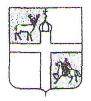 УПРАВЛЕНИЕ ОБРАЗОВАНИЯАДМИНИСТРАЦИИ муниципального образования Красноармейский районПРИКАЗстаница ПолтавскаяОб участии в проведении краевого конкурса исследовательских работ «Судьба и гордость, моя Кубань!», посвященного 80-летию образования Краснодарского края         В целях изучения истории родного края, бережного сохранения традиций, глубокого понимания самобытности и особенностей природы во взаимосвязи с историей культурой края, в соответствии с планом работы министерства образования, науки и молодежной политики Краснодарского края на 2017 г., руководствуясь положением об управлении образования, утвержденного Решением Совета муниципального образования Красноармейский район от 22 апреля 2015 года № 87/12  п р и к а з ы в а ю:Руководителям образовательных учреждений обеспечить участие школьников в проведении краевого конкурса исследовательских работ «Судьба и гордость, моя Кубань!», посвященному 80-летию образования Краснодарского края  (далее – Конкурс).Провести  в период с 12 сентября по 5 октября 2017 г. муниципальный этап Конкурса.Главному специалисту управления образования администрации муниципального образования Красноармейский район  Е.В. Кругликовой:-  довести положение о конкурсе до сведения образовательных учреждений района;-  подвести итоги муниципального этапа не позднее 6 октября 2017 г. Контроль за исполнением данного приказа возложить на заместителя начальника управления образования администрации муниципального образования Красноармейский район       В.Р. Галиева.Приказ вступает в силу со дня его подписания.Начальник управления образования                                                         администрации муниципального образованияКрасноармейский район                                                               И.Б. ВатлинВ целях изучения истории родного края, бережного сохранения традиций, глубокого понимания самобытности и особенностей природы во взаимосвязи с историей и культурой края проводится краевой конкурс исследовательских работ «Судьба и гордость, моя Кубань!», посвященного 80-летию образования Краснодарского края.В Конкурсе принимают участие обучающиеся образовательных организаций Краснодарского края по трем возрастным группам:группа: 5-7 класс;группа: 8-9 класс;группа: 10-11 класс и обучающиеся средних профессиональных образовательных организаций.Конкурс проводится в 3 этапа:1 этап: 4 сентября — 6 октября 2017 года, муниципальные образования Краснодарского края.2 этап: 9-20 октября 2017 года — экспертная оценка представленных работ, г. Краснодар.3 этап: 26 октября 2017 года — защита работ, награждение победителей, г. Краснодар.Конкурс проводится по 3 номинациям:1 номинация — «Природа Кубани» (животный и растительный мир, памятники природы, заповедники).2 номинация — «Культура и быт Краснодарского края» (исследование культуры и быта родного края по фольклорным и вещественным источникам; изучение архитектурного, художественного, устного творчества жителей родного края).3 номинация — «Они славили Кубань» (роль выдающихся людей Кубани в области науки, спорта, музыки, литературы, культуры, медицины, военные деятели, ветераны Великой Отечественной войны и т.д.).Каждый участник Конкурса представляет только одну работу в любой номинации. Работы и сопроводительные документы сдать Стрелецкой Т.О.  до 29 сентября 2017 года.С информацией о Конкурсе можно ознакомиться на сайте http://ctekrd.wixsite.com/utur.«____ » _____________  2017г.№